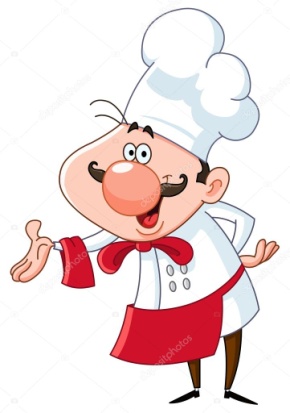 WPŁATY ZA OBIADYWpłaty za obiady odbywają się w terminach wyznaczonych przez szkołę przelewem na konto:PKO BP 32 1020 4564 0000 5402 0095 4289W treści przelewu prosimy podać: imię i nazwisko ucznia, klasę oraz miesiąc za który                                                                                                 wnoszona jest opłata. Każdy korzystający z obiadu jest zobowiązany do wypełnienia deklaracji, w której oświadcza, w jakie dni i w jakim okresie będzie z nich korzystał.Każda zmiana pociąga za sobą obowiązek złożenia nowej deklaracji na trzy dni robocze przed końcem miesiąca poprzedzającego zmiany.Deklaracje należy składać w sekretariacie szkoły (do pobrania na stronie stołówki lub w sekretariacie).Złożona deklaracja nakłada obowiązek uiszczenia opłaty za obiady.W przypadku nieobecności na obiedzie dziecka/pracownika należy zgłosić rezygnację najpóźniej w dniu nieobecności do godziny 8.30 telefonicznie:Sekretariat – 43/ 822-56-52 (ul. Ks. A. Leśniewskiego 18),                          43/ 822-71-42 (ul. Broniewskiego 30)lub mailem do sekretariatu szkoły (sekretariat@sp4.sieradz.eu)
Odpisy dokonywane są w następnym miesiącu.Brak zgłoszenia spowoduje poniesienie kosztów niespożytego posiłku.W przypadku rezygnacji z obiadów zwrot nadpłaconej kwoty wypłacimy po dostarczeniu wypełnionego wniosku zwrotu nadpłaty (do pobrania na stronie stołówki).Wpłaty należy dokonywać przez pierwsze 3 dni robocze danego miesiąca żywieniowego.W przypadku braku wpłaty do 4 dnia roboczego dziecko/pracownik zostaje skreślone z listy osób korzystających z obiadów do chwili uregulowania zaległości za obiady.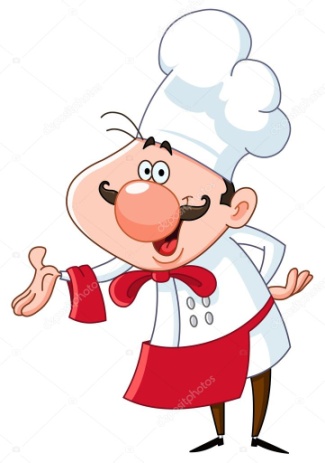 